D. PRACOVNÍ LIST 1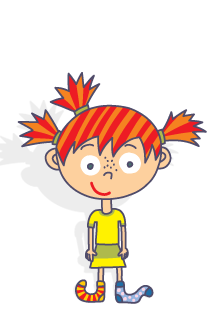 POPLETANěkteré věci se opakují a některé ne. Zrovna dnes dochází ve škole k neopakovatelné události. Zuzka vypráví příběh z čítanky a říká: ,,Ona nedržela zuby za zobákem…“ Paní učitelka upozorňuje: ,,Nepleť si zobák se zuby a zuby s jazykem!“ Smějeme se. I doma se všichni smějí, když mluvím o tom, jak se Zuzce plete jazyk. A přitom mě napadá, že o běžných událostech nebude nikdy nikdo mluvit. Byl by to divný příběh, kdybych vyprávěl: ,,Vzbudil mě budík, vstal jsem, protáhl jsem se, umyl jsem se a tak dál…“Jak správně zní ustálené slovní spojení, které Zuzka popletla? Co znamená?Z článku Popleta vypište na tabuli do 3 sloupečků:několik slovesných tvarů, kterými něco oznamujeme;slovesný tvar, kterým rozkazujeme;slovesné tvary, kterými vyjadřujeme, že děj by mohl proběhnout.U slovesných tvarů, kterými něco oznamujeme, urči čas.D. PRACOVNÍ LIST 3KŘÍŽOVKA                                                           	 1.U sloves můžeme určit...                            2.	3.Slovesa mají různé…Slovesa jsou slova… Slovesa se…  Slovesa vyjadřují činnost nebo …Tajenka: Slovní druh, který může svými tvary vyjádřit způsob, případně čas, jsou _____________.D. PRACOVNÍ LIST 2SLUNCE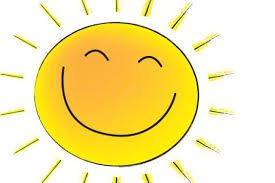 Kolik sloves v podmiňovacím způsobu má slunce napsáno na svých paprscích?____________Která to jsou? Vypiš: ___________________________________________________________Kolik sloves v rozkazovacím způsobu má slunce napsáno na svých paprscích? _____________Která to jsou? Vypiš: ___________________________________________________________Kolik sloves v oznamovacím způsobu má slunce napsáno na svých paprscích? _____________Vymysli věty s těmito slovesy.DOMÁCÍ ÚKOLV domácím sešitě si vytvoř tabulku se 3 sloupci, tak jako jsme to dělali ve škole. Pokud nebudeš vědět, jak na to, pomůže ti školní sešit. Urči u sloves slovesný způsob, slovesa přepiš do správných sloupečků. Při určování ti pomůže ti tabulka, kterou máš nalepenou ve školním sešitě.běželi jsme, utíkej, vyrostla, vrátím se, mlč, stáli, dal, pomáhej, spíme, spi, spali bychom.SBČ